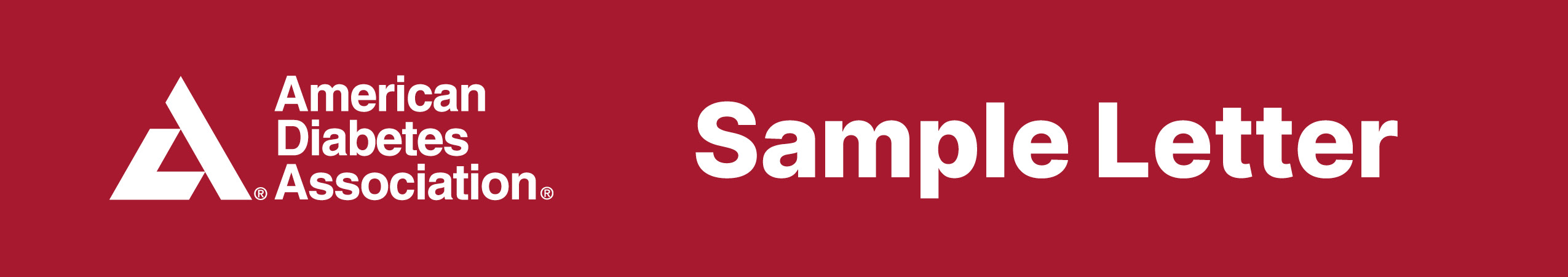 Date __________________________
Dear Parent(s) and Provider(s), 
The health support team of _______________________________________________ (school/school district) is dedicated to providing the best care for all our students with diabetes. With this letter, you will find the current Diabetes Medical Management Plan (DMMP) developed by the American Diabetes Association® (ADA). This plan of care is to be used for all students with diabetes—both type 1 and type 2. The DMMP is the primary document used to provide care for your child and is developed by you and your child’s diabetes health care provider. The DMMP can also be used to develop a 504 Plan, Individual Education Program (IEP), or other written accommodations plan as recommended by the ADA.  
The DMMP outlines the procedures and actions for school personnel to provide care for the student with diabetes and supports the accommodations required by law to be in place for these students. This plan can be shared with school nurses, trained staff, administrators, coaches, teachers, and leaders of extracurricular activities. The DMMP provides instructions for glucose monitoring, insulin dosing, student-specific self-management skills, and exercise management, and other key aspects of diabetes management in the school setting.  Some school systems require a completed DMMP in order to provide nutrition accommodations. A completed plan also allows the health care team to be prepared in the case of field trips (overnight or extended) as well as lockdowns or other emergencies. We ask that you complete all applicable portions of the plan to help school nurses and trained staff provide this care.  
____________________________________ (School nurse/ trained staff)
____________________________________ (School division or individual school)
The American Diabetes Association’s Safe at School Working Group has adapted this letter from the original version created by the Virginia Diabetes Council’s School Group. January 2024